Реализация федерального проекта «Цифровая образовательная среда» в 2020-2021 учебном годуРеализация проекта направлена на создание к 2024 году современной и безопасной цифровой образовательной среды, обеспечивающей высокое качество и доступность образования всех видов и уровней. В рамках проекта предусмотрена автоматизация документооборота, отчетности и бухгалтерии, цифровизация процесса обучения с выходом на индивидуальные траектории, непрерывное обучение педагога on-line.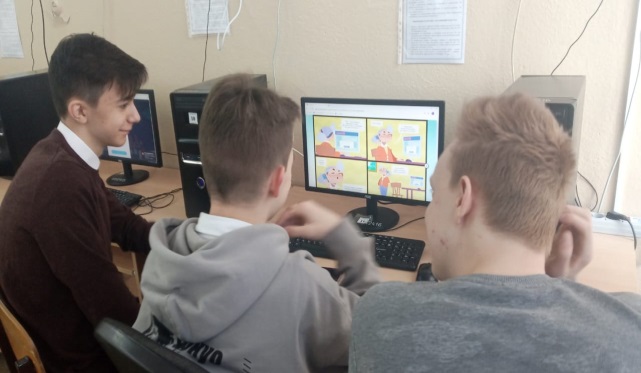 Основные мероприятия в рамках проекта:утверждение Стандарта цифровой школы;утверждение Стандарта создания и функционирования, информационного наполнения сайтов и информационных систем образовательных организаций;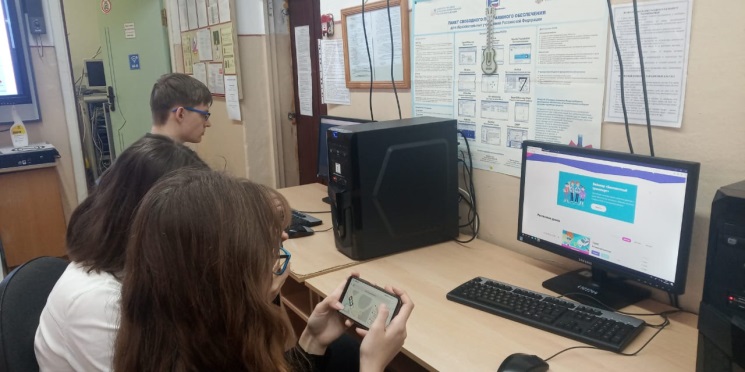 включение вопросов цифровизации образования в образовательные программы подготовки административно-управленческих и педагогических кадров;создание и функционирование единой информационной системы «Цифровая школа»;создание системы развития онлайн образования;обеспечение Интернет соединения в каждую общеобразовательную организацию с минимальной скоростью соединения 10 Мбит/с;интегрирование в процесс преподавания отдельных предметов современных технологий, в том числе виртуальной и дополненной реальности.РЕГИОНАЛЬНЫЙ КОНТУР ПРОЕКТАЦель: Создание в общеобразовательных организациях и профессиональных образовательных организациях современной и безопасной цифровой образовательной среды к 2024 году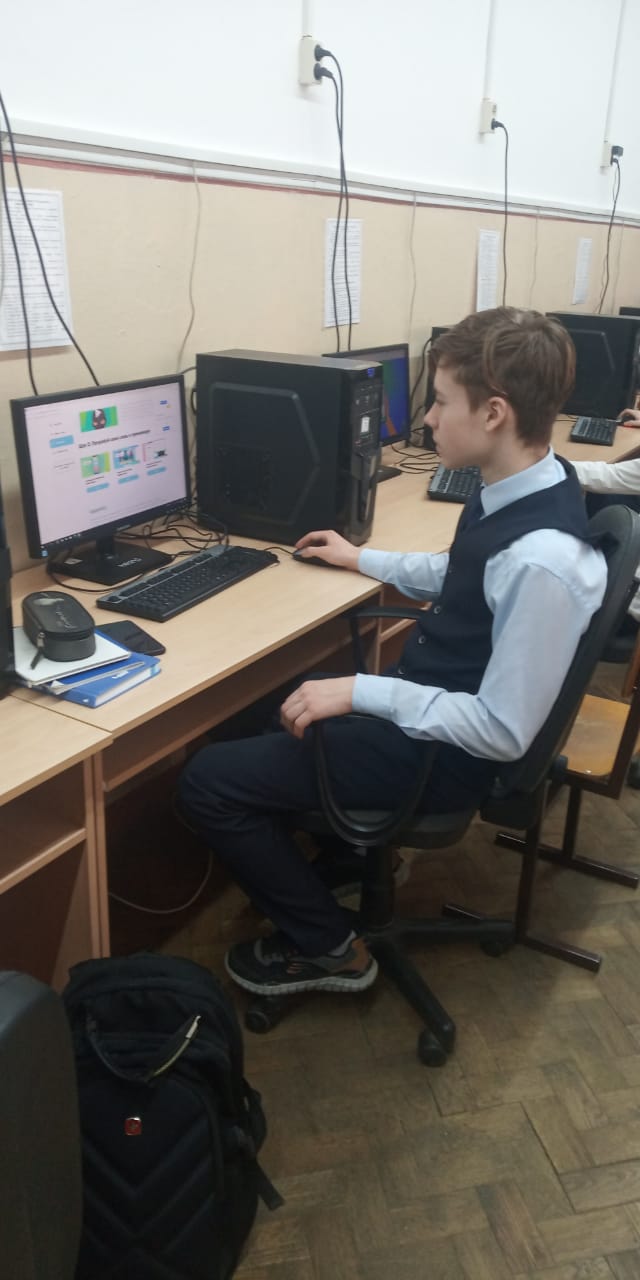 Реализация:Интеллектуальное сообщество «Зажги звезду». Работа с одаренными детьми, имеющими высокую мотивацию на обучение в естественно-научном цикле.«Урок цифры».Работа с одаренными детьми. Консультации для участников Всероссийской олимпиады школьников.Результат реализации проекта в регионе:Созданы профили «цифровых компетенций» для обучающихся, педагогов, и административно-управленческого персонала, обеспечено высокое качество и доступность образования всех видов и уровнейПовышен уровень качества образования за счет    использования современных цифровых технологий в т.ч. дистанционного, электронного, смешанного обучения, для обучающихся и педагоговГимназия обеспечена сетью. Высокоскоростной защищенный доступ в Интернет организован на базе единой сети передачи данных «Ростелекома», т.о. дает возможность на доступ ко всем современным цифровым сервисам. Это электронные учебники, IP телефония, конференц-связь.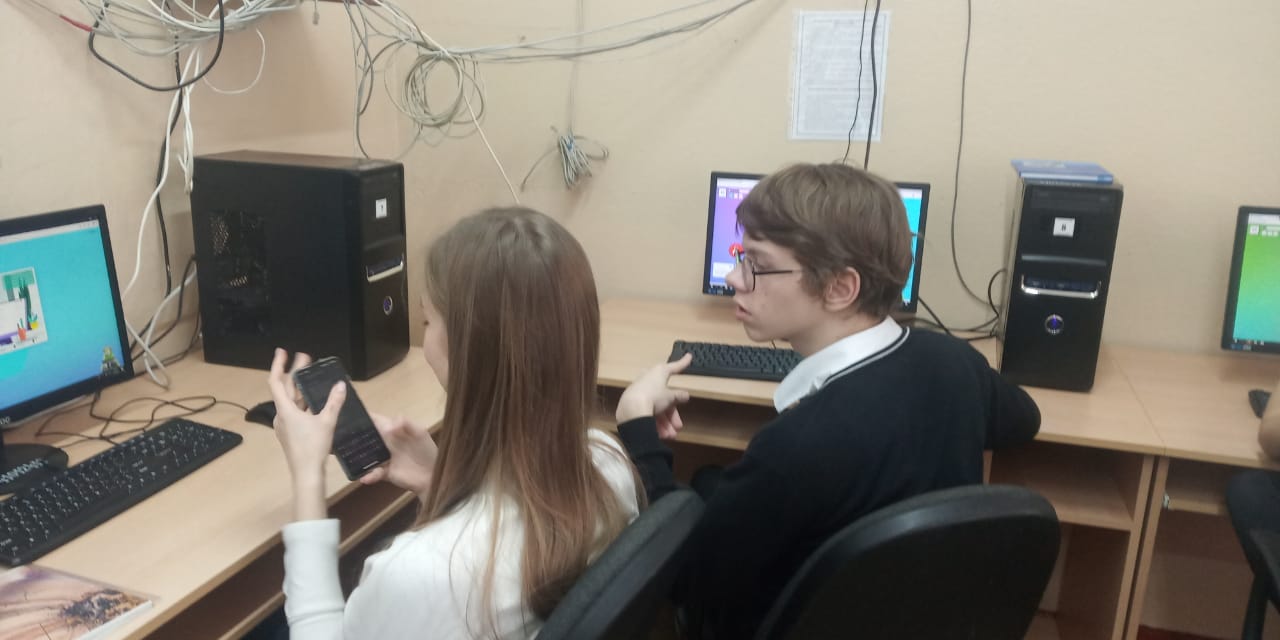 